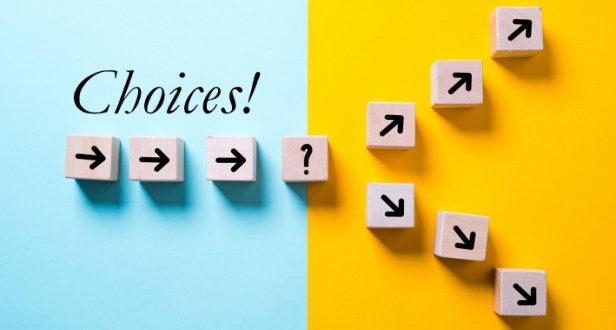 A Maze of ChoicesA.	Choose to Serve the Lord; Joshua 24:14-15SalvationStop Fighting against God and Surrender to HimChristian LivingDon’t sit on the FenceDon’t try to Coast or plan to Float downstreamMake the choice to Grow in the LordB.	Choose the Spirit-filled Life; Galatians 5:25Not the efforts of SelfYou must come to the conclusion that your efforts are never EnoughRide on the Wind of the SpiritHow Liberating it is to surrender to the Holy Spirit!C.	Choose to Worship the Lord; Psalm 135:1-3PassionWe should come with Zeal and Anticipation whenever we enter God’s presenceWhen was the last time you were really Desperate for God?
Psalm 42:1-2When has your Desire to know Jesus been Stronger than your desire for anything Else?Preparation; Zechariah 4Start your lift off Before you gather together with othersWorship the Lord Individually 24/7, then come ready to join Others in worship and praiseHonolulu Assembly of God  Choices!  July 11, 2021